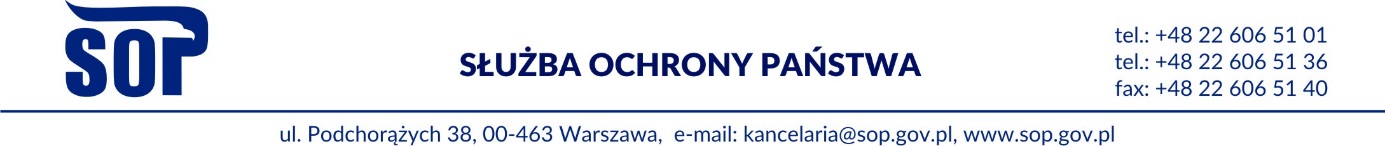 Warszawa, dnia 08.09.2021 r.    ZAPYTANIE CENOWEZamawiający - Służba Ochrony Państwa w celu oszacowania wartości przygotowywanego zamówienia o wartości poniżej 130 000 zł, zwraca się o złożenie wyceny na usługę rekultywacji terenu zielonego w obiekcie SOP w Warszawie przy ul. Podchorążych 38. 	I. SZCZEGÓŁOWE OKREŚLENIE PRZEDMIOTU ZAMÓWIENIA:   USŁUGA REKULTYWACJI  TERENU ZEWNĘTRZNEGO W OBIEKCIE SOP  WARSZAWA UL. PODCHORĄŻYCH 38Rekultywacja terenu polegająca na przywróceniu terenowi wartości użytkowej poprzez zabiegi techniczne, agrotechniczne i biologiczne opierać się będzie na :Wybraniu resztek nieczystości stałych (kamienie, gruz betonowy);Wyrównaniu całego terenu;Dosypaniu wierzchniej warstwy ziemi pod przyszły trawnik ok.10 cm,wymieszaniu jej 
z rodzimym gruntem i przygotowanie terenu pod założenie trawnika;Założeniu trawnika (trawy wytrzymałe/sportowe).Teren w chwili obecnej to nieużytek porośnięty chwastami, trawą, bez nasadzeń i samosiejek.II. PRZEDSTAWIENIE WYCENY:Proszę podać całkowitą wartość brutto zamówienia. III. Warunki i termin realizacji:Termin realizacji zamówienia: od 27.09.2021 r. do 15.10.2021 r. IV. Termin nadsyłania wyceny poprzez Platformę Zakupową wyznacza się do dnia 17.09.2021 r.                                                                                           Powierzchnia zewnętrznego terenu zielonego (byłe boisko sportowe) – 8320 m2.ZAPRASZAMY DO UDZIAŁU W WIZJI LOKALNEJ W DNIU 14 WRZEŚNIA 2021 R. GODZINA 09.00 – 11.00 – WARSZAWA UL. PODCHORĄŻYCH 38 I 